ROMÂNIA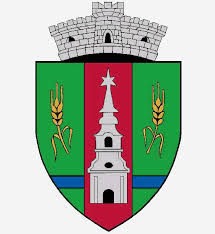 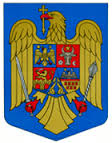 JUDEŢUL ARADCONSILIUL LOCAL ZERINDTel/Fax: 0257355566e-mail: primariazerind@yahoo.comwww.primariazerind.roH O T A R A R E A NR 5.din 09.01.2017.Privind aprobarea cuantumului cotizatiei anuale a Comunei Zerind pe anul 2016 ,in calitate de membru a Asociaţiei de Dezvoltare Intercomunitară Sistem Integrat de Gestionare a Deşeurilor Judeţul Arad.CONSILIUL LOCAL ZERIND,JUDETUL ARAD  intrunit in sedinta extraordinara din data de 09.01.2017.Având în vedere : - Adresa nr.1534/20.12.2016 emisă de către Asociaţia de Dezvoltare Intercomunitară Sistem Integrat de Gestionare a Deşeurilor Judeţul Arad;-Raportul comisiilor de specialitate al Consiliului Local Zerind prin care se acorda aviz favorabil proiectului de hotarare;- Dispoziţiile Legii nr. 215/2001 a administraţiei publice locale, Legii nr. 51/2006 a serviciilor comunitare de utilităţi şi cele ale Legii nr. 101/2006 privind serviciul de salubrizare, actualizate;-Numarul voturilor exprimate de catre  8 consilieri locali prezenti din cei 9 consilieri in functie  :8 voturi ,,pentru ,,H O T Ă R Ă Ş T E:Art. 1 Se aprobă plata cotizaţiei Consiliului Local Zerind pe anul 2017, la bugetul Asociaţiei de Dezvoltare Intercomunitară Sistem Integrat de Gestionare a Deşeurilor Judeţul Arad,in cuantum de 2154 lei. Art. 2 Se împuterniceşte dl. SIMANDI ALEXANDRU , reprezentant   a  comunei ZERIND, cetăţean român, născut  la data  de 15.07.1964  în Chisineu Cris , judeţul  Arad , domiciliat în Comuna Zerind  nr. 244 , posesor al CI   seria AR , nr. 338602 , eliberat/ă de SPCLEP CHISINEU CRIS la data de 13.04.2007  , cu mandat special să aprobe pentru anul 2017, în Adunarea Generală a Asociațiilor din cadrul Asociaţiei de Dezvoltare Intercomunitară Sistem Integrat de Gestionare a Deşeurilor Judeţul Arad, în numele şi pe seama Consiliului Local ZERIND  cuantumul anual al cotizației în sumă de  2154  lei, prevăzută pentru Consiliul Local ZERIND și proiectul bugetului de venituri și cheltuieli al Asociației, conform anexelor atașate prezentei hotărâri.Art.3. În situaţia în care reprezentantul Consiliului Local Zerind, desemnat la art. 2, se află în imposibilitatea exercitării mandatului încredinţat, interesele Consiliului Local Zerind. în Adunarea Generală a Asociaţilor a Asociaţiei de Dezvoltare Intercomunitară Sistem Integrat de Gestionare a Deşeurilor Judeţul Arad, vor fi reprezentate de către KOMLOSI ALEXANDRU ROBERT ,cetăţean român, născut la data  de 11.10.1972.în Chisineu Cris, judeţul Arad, domiciliat în Com.Zerind, sat Iermata Neagra nr. 392 , posesor al CI  seria AR, nr. 675584, eliberată de SPCLEP Chisineu Cris la data de 06.06.2014, având funcţia de viceprimar.Art. 4. Prezenta hotărâre se comunică: Institutiei Prefectului-Judetul Arad Asociaţiei de Dezvoltare Intercomunitară Sistem Integrat de Gestionare a Deşeurilor Judeţul Arad.                             PRESEDINTE                                                Contrasemneaza,SECRETAR                      KATAI  ALEXANDRU                                 jr.BONDAR HENRIETTE-KATALIN